Delegátům Pléna ČOV 					  			              V Praze dne 22. 3. 2024POZVÁNKAna zasedání Pléna ČOV, které se uskuteční 24. 4. 2024 od 10:00 hodin v České národní bance (vchod ze Senovážného náměstí, Praha 1).Návrh programu Pléna ČOV:Zahájení a schválení předsedajícího Pléna ČOVSchválení programu Pléna ČOVSchválení Jednacího řádu Pléna ČOVSchválení Volebního řádu Pléna ČOVVolba orgánů Pléna ČOV (Mandátová, Návrhová a Volební komise)Kontrola plnění usnesení ze zasedání Pléna ČOV 27.4.2023Zpráva Mandátové komiseZpráva předsedy o činnosti ČOV za 2023Zpráva z průběhu sportovních akcí ČOT 2023Zpráva Ombudsmana ČOV o činnosti 2023Zpráva předsedy Kontrolní komise ČOV 2023Zpráva předsedů Komisí ČOV – písemně ve výroční zprávěZprávy předsedů Složek ČOV – písemně ve výroční zprávěZpráva o hospodaření ČOV za rok 2023Zpráva auditora za rok 2023Jmenování auditora ČOV 2024Návrh rozpočtu ČOV na rok 2024Návrh novely Stanov ČOV Volba Ombudsmana ČOVPřijetí nových členů ČOVRůznéUsnesení Pléna ČOVZávěrPředsedající Pléna ČOV může otevřít diskusi v souladu s jednacím řádem u jednotlivých bodů programu.Prosíme o potvrzení Vaší účasti na zasedání Pléna ČOV nejpozději do 14. 4. 2024 na email popelova@olympic.cz. 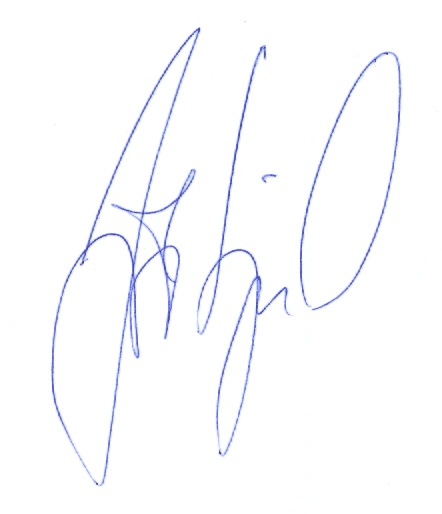 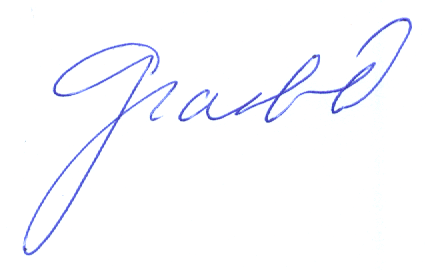 Jiří Kejval							Petr Graclík
předseda							generální sekretář